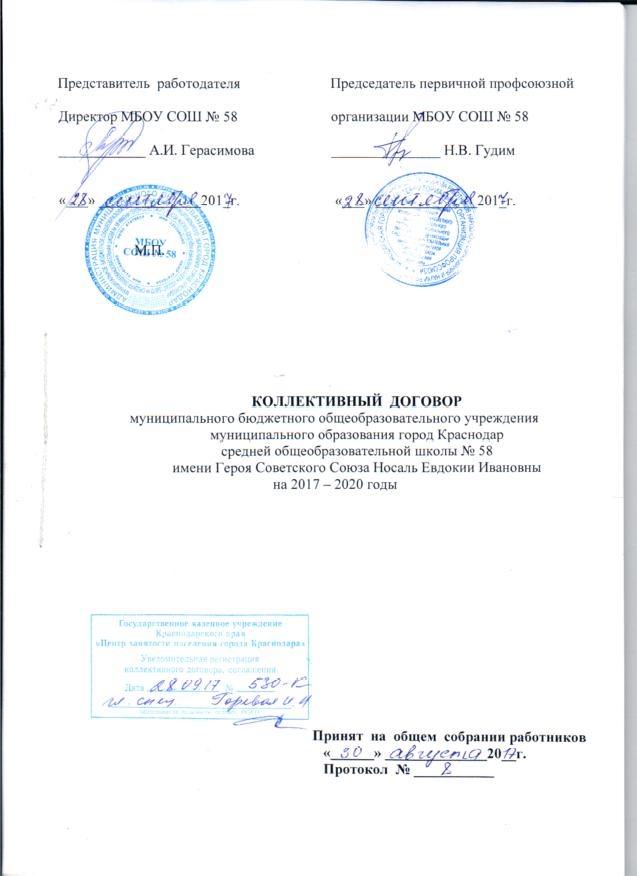                                 КОЛЛЕКТИВНЫЙ ДОГОВОРРАЗДЕЛ IОБЩИЕ  ПОЛОЖЕНИЯ.Настоящий коллективный договор (далее – Договор) является правовым актом, регулирующим социально-трудовые отношения в  муниципальномбюджетном общеобразовательном учреждении муниципального образования город Краснодар средней общеобразовательной школы № 58 имени Героя Советского Союза Носаль Евдокии Ивановны и устанавливающим взаимные обязательства между работниками и работодателем в лице их представителей.1.1.   Сторонами  коллективного  Договора  являются:     Работодатель:муниципальное бюджетное общеобразовательное учреждение муниципального образования город Краснодар средняя общеобразовательная школа № 58 имени Героя Советского Союза Носаль Евдокии Ивановны в лице директора Анастасии Ивановны Герасимовой, действующий на основании Устава, именуемый далее Работодатель;Работники - в  лице  первичной профсоюзной организации, уполномоченной на представительство    в  соответствии с Уставом, для проведения коллективных переговоров, заключения и изменения коллективного договора, осуществления контроля за его выполнением, а также для реализации права на участие в управлении организацией, председатель профсоюзного комитета Анастасии Александровны Филипповой.1.2      Работодатель   признает     профсоюзный комитет    в   качестве   единственного  Представителя    работников,    поскольку    он     уполномочен    общим собранием   работников представлятьих интересы в области  труда  и связанных с  трудом иных социально - трудовых  отношений.1.3    В период действия коллективного договора, в случае его выполнения                                          Работодателем,   профсоюзный комитет  содействует   Работодателю      в  урегулировании    конфликтов,   возникающих   из-за   требований,  выходящих  за  рамки согласованных норм.1.4 В случае пересмотра норм законодательства, иных нормативных актов,                                                          улучшающих  положение работников  по  сравнению   с    настоящим коллективным  договором, действуют нормы  этих  актов.1.5  Контроль за  исполнением  коллективного договора  осуществляется                             сторонами  самостоятельно, в объеме их компетенции, а также органами по труду.   1.6       Предмет  договора:       Предметом  настоящего  договора  являются взаимные обязательства сторон по вопросам трудовых отношений, в том числе оплаты труда, занятости, переобучения, условий высвобождения работников, продолжительности рабочего времени и времени отдыха, улучшения условий и охраны труда, социальных гарантий и другим вопросам, определенным сторонами. 1.7 В  настоящем  коллективном договоре  также  воспроизводятся  основные         положения  законодательства  о  труде,  имеющие наибольшее значение  для  работников.1.8  Сфера  действия  коллективного договора:           Действие настоящего  коллективного договора  распространяется  на  всех  работников  организации.1.9        Основные  принципы  заключения  коллективного договора:        Настоящий  коллективный  договор  разработан  на  основе:1.9.1.     Соблюдения  норм действующего законодательства  в  области  трудовых            отношений.1.9.2    Реальности  обеспечения  и  выполнения  принятых обязательств.1.9.3    В  случае  пересмотра  норм  законодательства,  иных  нормативных  актов,  улучшающих  положение  работников  по  сравнению  с  настоящим  коллективным  договором,  действуют  нормы  этих  актов.1.9.4      Коллективный  договор  заключен  на 3 года,  вступает  в  силу  со  дня  его  подписания сторонами.  1.9.5      Стороны  приступают  к  разработке  и  заключению  нового  коллективного договора  за  три  месяца  до  окончания  срока  действия  настоящего  коллективного договора.РАЗДЕЛ  II.ОПЛАТА  ТРУДА.  ГАРАНТИИ  И  КОМПЕНСАЦИИ2.1.Установить нормативно-подушевую систему оплаты труда для педагогических работников, осуществляющих образовательный процесс. Для работников организации оплата труда осуществляется на основе отраслевой оплаты труда.2.2. Оплата труда каждого работника зависит от его личного трудового вклада, качества труда и максимальным размером не ограничивается.2.3. Заработная плата выплачивается работнику  23 числа за первую половину текущего месяца и 8 числа за вторую половину и числа следующего месяца. При совпадении дня выплаты с выходным или нерабочим праздничным днем выплата заработной платы производится накануне этого дня.2.4.При выплате заработной платы работодатель извещает в письменной форме каждого работника:1) о составных частях заработной платы, причитающейся ему за соответствующий период;2) о размерах иных сумм, начисленных работнику, в том числе денежной компенсации за нарушение работодателем установленного срока соответственно выплаты заработной платы, оплаты отпуска, выплат при увольнении и (или) других выплат, причитающихся работнику;
		3) о размерах и об основаниях произведенных удержаний;4) об общей денежной сумме, подлежащей выплате.2.5. Время простоя по вине работодателя и по причинам, не зависящим от работодателя и работника, в том числе и при кратковременном снижениипроизводства и объема работ оплачивать в размере не менее двух третей средней заработной платы работника.2.6.  Время приостановки работы в связи с задержкой выплаты заработной платы на срок более 15 дней считать простоем по вине работодателя, если работник в письменной форме известил работодателя о начале приостановки работы и оплачивать его в размере  среднего от  заработной платы.2.7. При прекращении трудового договора  выплата всех сумм, причитающихся  работнику от работодателя, производится в день увольнения работника.2.8. При совмещении профессий, выполнении обязанностей временно отсутствующего работника без освобождения от основной работы, увеличения объема работы размер доплат устанавливается по соглашению сторон, с учетом содержания и объема дополнительной работы (ст. 151 ТК РФ).2.9. Заработная плата работника рассчитывается в соответствии с Положением об оплате труда и действующими правовыми актами органов образования муниципального образования город Краснодар.В заработную плату входят:- базовый оклад;- оплата за неаудиторную деятельность учителя (за проверку тетрадей, за заведование кабинетом, за руководство МО, за предпрофильную подготовку, профориентацию, - иные доплаты и надбавки, в т.ч. за совмещение должностей и увеличение объема работ;- надбавки и премии за достижения в труде и дополнительные виды работ, предусмотренные локальными актами (Положением об оплате труда работников муниципального бюджетного общеобразовательного учреждения муниципального образования город Краснодар средней общеобразовательной школы № 58 имени Героя Советского Союза Носаль Евдокии Ивановны).2.10. Заработная плата педагогов, осуществляющих учебный процесс устанавливается 2 раза в год, исходя из численности учащихся по состоянию на начало учебного года (1 сентября) и календарного года (1 января).2.11. Ежемесячно выдавать расчетные листы с указанием начисленной суммы заработка и произведенных из нее удержаний, размерах иных сумм, начисленных работнику, в том числе  денежной компенсации за  нарушение работодателем установленного срока соответственно выплат заработной платы, оплаты отпуска, выплат при увольнении и (или) других выплат, причитающихся работнику. РАЗДЕЛ III.ДОПОЛНИТЕЛЬНЫЕ ГАРАНТИИ И КОМПЕНСАЦИИ,ПРЕДОСТАВЛЯЕМЫЕ   РАБОТНИКАМ3. При наличии финансовых возможностей Работодатель предоставляет      работникам:3.1.   Единовременную материальную помощь:в связи с регистрацией брака в размере 500 рублей;в связи с рождением ребенка в размере 500 рублей.;в связи со смертью близких родственников, супруга (супруги) в      размере 1 000рублей;в связи с другими обстоятельствами (по ходатайству профсоюзного комитета).  3.2.   Выплачивает денежное вознаграждение:в связи с юбилейной датой 50 лет (и далее каждые пять лет со дня рождения) в размере до 5 000 руб., в связи с юбилейной датой до 50 лет (каждые пять лет со дня рождения) в размере до 2 000 руб.3.3. Выплачивает работникам или членам их семей единовременное денежное сверх пособие установленного законодательством размера случаях:- гибели работника - 2-х минимальных размеров оплаты труда; - установления работнику инвалидности, вследствие несчастного случая на производстве;- профзаболевания  2-х минимальных размеров оплаты труда.3.4.      Гарантировать работникам выделение льготных путевок на санаторно-курортное лечение с оплатой в размере 20% за счет средств ФНПР, (80% из собственных средств работника).3.5. Обеспечивать оздоровление работников в муниципальном центре оздоровления для работников образования в пос. Ольгинка.3.6. Организовывать и принимать участие в Спартакиадах трудовых коллективах.3.7. Производить оплату труда педагогических работников с учетом имеющейся квалификационной категории за выполнение педагогической работы по должности с другим наименованием, по которой не установлена квалификационная категория, в случаях, если по выполняемой работе совпадают  должностные обязанности, профили работы (деятельности)3.8. На основании приказа руководителя образовательного учреждения,  в целях материальной поддержки педагогических и руководящих работников сохранять (до одного года) доплаты  с учетом имевшейся квалификационной категории с момента выхода их на работу в случаях:- возобновления педагогической работы после ее прекращения в связи с ликвидацией образовательного учреждения или выходом на пенсию, независимо от ее вида;- временной нетрудоспособности; - нахождения в отпуске по беременности и родам, уходу за ребенком;- нахождения в командировке на работе по специальности за рубежом;- нахождение в длительном отпуске сроком до одного года (ст.335 ТК РФ); - перед наступлением пенсионного возраста.                                                    РАЗДЕЛ IV.           ТРУДОВЫЕ  ОТНОШЕНИЯ   И     ОБЕСПЕЧЕНИЕ ЗАНЯТОСТИ4.1.  Стороны  исходят  из  того,  что  трудовые  отношения  работников  организации муниципальное бюджетное общеобразовательное учреждение муниципального образования город Краснодар средняя общеобразовательная школа № 58 имени Героя Советского Союза Носаль Евдокии Ивановны регулируются  Трудовым кодексом  РФ и настоящим коллективным  договором.4.2.  При  приеме  на  работу (до подписания трудового договора)  работодатель  обязуется  ознакомить  вновь   поступающего  работника под роспись:с коллективным договором;с  условиями  оплаты  труда;с  состоянием  условий  и  охраны  труда  на  рабочем  месте;с  положенными  льготами  и  компенсациями,с правилами внутреннего трудового распорядка;и иными локальными нормативными актами, непосредственно связанными с трудовой деятельностью работника4.3.    Условия  трудового  договора  не  могут  ухудшать  положение  работников  по   сравнению  с  действующим  трудовым  законодательством,  настоящим  коллективным  договором.4.4. Работодатель в соответствии с законом Краснодарского края от 08.02.2000 № 231-КЗ  для приема на работу инвалидов создает    рабочие места для трудоустройства инвалидов и особо нуждающихся в социальной защите и испытывающих трудности в трудоустройстве, принимать локальные нормативные акты, содержащие сведения о данных рабочих местах.4.5. Все вопросы, связанные с изменением структуры организации, ее реорганизацией, а также сокращением численности и штатов, рассматриваются предварительно с участием профсоюзного комитета. 4.6. Работодатель обязуется заблаговременно, но не позднее, чем затри месяца, предоставлять представителю работников информацию о  предстоящем  высвобождении работников.4.7. Стороны договорились, что помимо лиц, указанных в ст. 179 ТК РФ, ст. 261 ТК РФ преимущественное право на оставление на работе при сокращении численности или штата имеют лица:- предпенсионного возраста (два года до пенсии);проработавшие на предприятии свыше 10 лет;работники, получившие производственную травму,  профзаболевание в организации.4.8. Работодатель обязуется:4.8.1.При приеме ( до подписания трудового договора), переводе на другую работу работников знакомить под роспись соответственно с режимом труда и отдыха, системой оплаты труда, установленными Договором и локальными нормативными актами Учреждения, обязанностями, преимуществами и льготами (в соответствии со ст. 68 ТК) 4.8.2. Согласовывать с Профсоюзным комитетом включение в индивидуальные трудовые договоры положений о социально – бытовых условиях.4.8.3. При необходимости сокращения рабочих мест (должностей) в первую очередь принимать в нижеуказанном порядке следующие меры:- ликвидация вакансий, увольнение совместителей;- сокращение численности административно - управленческого персонала;- ограничение (запрет) совмещения профессий и должностей по согласованию с руководителем учреждения;- проведение внутренних переводов подлежащих высвобождению работников на вакантные места, соответствующие их квалификации, а при отсутствии таких вакансий – на все иные имеющиеся в Учреждении вакансии.- предоставлять возможность переобучения высвобождаемым  работникам за счет средств организации профессиям, по которым имеются вакансии.4.8.4. Предоставлять лицам, получившим уведомление об увольнении  по п.1 и 2 ч.1 ст. 81 ТК РФ, свободное от  работы время не менее 8 часов в неделю для поиска нового места работы с сохранением среднего заработка.4.8.5. Обеспечивать преимущественное право трудоустройства бывшим  работникам организации, получившим травму на производстве по вине организации, или профзаболевание, если их квалификация соответствует  требованиям  производства.4.8.6. Работникам, поступившим самостоятельно в образовательные учреждения, Работодатель предоставляет дополнительные отпуска с сохранением среднего заработка в случаях и размерах, предусмотренных Трудовым кодексом РФ.4.9. Работодатель и работники обязуются выполнять условия заключенного трудового договора. В связи с этим Работодатель не вправе требовать от работников выполнения работы, не обусловленной трудовым договором. РАЗДЕЛ V.СОЦИАЛЬНЫЕ ГАРАНТИИ, НЕПОСРЕДСТВЕННО СВЯЗАННЫЕ С     ТРУДОВЫМИ ОТНОШЕНИЯМИ         Работодатель:5.1.   Гарантирует  работникам  организации  условия  труда,  обеспечивающие    исполнение  ими  должностных  обязанностей.5.2.   Утверждает  график  ежегодных  отпусков  за две недели до наступления  календарного года с учетом мнения профсоюзного комитета и  извещает  работника за 2 недели о времени начала отпуска.5.3.   Производит  ежемесячные  компенсационные  выплаты  в  размере  50   рублей матерям,  находящимся  в  отпуске  по уходу  за ребенком  до  достижения  им  3-летнего  возраста  за счет  средств  организации,  направляемых  на  оплату  труда  (Постановление Правительства РФ от 03.11.94 г. № 1206 в редакции от 04.08.2006 г.)    Своевременно и в полном объеме  производит перечисление за работников страховых взносов в Пенсионный фонд РФ (Закон РФ «Об  обязательном пенсионном страховании в Российской Федерации».) и отражает размер производимых перечислений в расчетном листке работников.5.5. Работникам - женам военнослужащих, проходящих действительную военную службу, предоставляется ежегодный оплачиваемый отпуск одновременно с отпуском их мужей по справке воинской части. В случае отсутствия права на оплачиваемый отпуск женам военнослужащих предоставляется отпуск без сохранения заработной платы сроком не менее двух недель.5.6. Предоставляет дополнительный отпуск работникам без сохранения  заработной платы на срок до 30 дней по его заявлению при условии обеспеченности нормального осуществления деятельности Учреждения.5.7. Предоставляет дополнительный оплачиваемый отпуск продолжительностью в количестве трех календарных дней к отпуску работникам при отсутствии листа нетрудоспособности за календарный период предоставляемого ежегодного трудового оплачиваемого отпуска. 5.8. Предоставляет дополнительные оплачиваемые отпуска работникам  в размере 3 календарных дней к отпуску работникам с ненормированным рабочим днем в соответствии со ст. 119 ТК РФ – заведующему хозяйством и библиотекарю.5.9. Работодатель обязан на основании письменного заявления работника предоставить отпуск без сохранения заработной платы и в соответствии со ст. 128 ТК РФ:-  работающим инвалидам до 60 дней - участникам Великой Отечественной войны - до 35 календарных дней в году; - работающим пенсионерам по старости (по возрасту) - до 14 календарных дней в году;- работникам в случаях рождения ребенка, регистрации брака, смерти близких родственников - до пяти календарных дней;5.10. Предоставляет работникам дополнительный оплачиваемый   отпуск  с учетом мнения профсоюзного комитета продолжительностью –   для проводов детей в армию – 3 дня;в связи с переездом на новое место жительства - 1 день;не освобожденному председателю первичной профсоюзной организации – до 5 календарных дней, и членам профкома и членам комиссии по ОТ - до 3 дней;родителям, женам, мужьям военнослужащих, погибших или умерших вследствие ранения, контузии или увечья, полученных при использовании ими обязанностей военной службы, либо вследствие  заболевания, связанного с прохождением военной службы – до 3 дней.продолжительностью 1 день - женщинам  в  первый  день  учебного  года,  имеющим  детей  1-х, 11-х классов. 5.11. Работникам, имеющим детей-инвалидов, предоставляется четыре дополнительных оплачиваемых выходных дня в месяц в соответствии со      ст. 262 Трудового кодекса РФ. Оплата каждого дополнительного выходного дня производится в размере среднего заработка из средств Фонда социального страхования  РФ.РАЗДЕЛ VI.              УСЛОВИЯ  РАБОТЫ. ОХРАНА  И  БЕЗОПАСНОСТЬ  ТРУДАРаботодатель  в  соответствии  с  действующим  законодательством  и  нормативными  актами по охране труда обязуется:6.1. Финансирование  мероприятий по улучшению условий и охраны труда осуществлять в размере не менее  0,2% суммы.6.2.  Выполнить в установленные сроки комплекс организационных и технических мероприятий, предусмотренных соглашением по охране труда, согласно приложению.6.3. Обеспечить инструктаж работников по технике безопасности,  противопожарной безопасности и другим правилам охраны труда.6.4.  Организовать в установленные сроки проведение медицинского осмотра работников, обязанных проходить периодический медицинский осмотр.6.5. Работники отдельных профессий, производств, предприятий, учреждений и организаций, перечень которых утверждается уполномоченным Правительством Российской Федерации федеральным органом исполнительной власти, проходят обязательное медицинское освидетельствования для выявления ВИЧ-инфекции при проведении обязательных предварительных при поступлении на работу и периодических медицинских осмотров. (Федеральный закон от 30.03. 1995г. N38-ФЗ "О предупреждении распространения в Российской Федерации заболевания, вызываемого вирусом иммунодефицита человека (ВИЧ-инфекции)".6.6. Заключать договор социального страхования  всех работников от несчастных случаев на производстве за счет средств работодателя. В соответствии с частью 2 Правил финансового обеспечения предупредительных мер по сокращению производственного травматизма и профессиональных заболеваний работников и санаторно-курортного лечения работников, занятых с вредными и (или) опасными производственными факторами от 10 декабря 2012 г. № 580-н использовать страховые взносы на меры по предупреждению производственного травматизма и профессиональных заболеваний.6.7.   Обеспечить:6.7.1. Своевременную выдачу работникам сертифицированной специальной одежды,  специальной обуви и других средств индивидуальной защиты в соответствии с установленными нормами;смывающих и обезвреживающих средств в соответствии с установленными нормами.6.7.2. Ремонт, стирку, сушку сертифицированной специальной одежды и специальной обуви,  а  также ее обезвреживание и восстановление защитных свойств.6.8. Создать на паритетной основе из представителей работодателя и работников комиссию по охране труда. 6.9. Ежемесячно, в первый четверг, организовать проведение Дня охраны труда в организации. Возложить обязанности по его проведению на комиссию по охране труда или на лицо, ответственное за охрану труда в организации.6.10.  В  соответствии  с пунктом 13.2 раздела  XIII «Гигиенических  требований  к персональным  ЭВМ  и  организации  работ»,  утвержденных постановлением государственного санитарного врача РФ от 03.06.2003 № 118  (СанПин  2.2.2./2.4. 1340-03),  не  привлекать  женщин  со  времени  установления  беременности  к  работам  с  использованием  персональных ЭВМ  (или для них ограничивается время работы с ПЭВМ (не более 3 часов за рабочую смену при условии соблюдения гигиенических требований, установленных Санитарными правилами). Трудоустройство беременных женщин осуществлять в соответствии с законодательством РФ.6.11.  Работники обязаны:соблюдать  нормы,  правила  и  инструкции  по  охране  труда;правильно  применять  коллективные  и   индивидуальные  средства защиты;проходить предварительные и периодические медицинские осмотры;немедленно  сообщать  непосредственному  руководителю  о  любом  несчастном  случае,  а  также  о ситуации,  создающей  угрозу  жизни  и  здоровью  людей.РАЗДЕЛ VII.РАБОЧЕЕ  ВРЕМЯ7.1Для работников устанавливается 6-дневная рабочая неделя с 1 выходнымднём.Конкретная  продолжительность  ежедневной   работы  (время  начала  и     окончания работы, перерывов в работе, чередование рабочих  и  нерабочих дней и т. д.)  устанавливаются  правилами  внутреннего  трудового   распорядка,  утверждаемыми  Работодателем  с  учетом   мнения  профсоюзного комитета.                                                                  Привлечение  работника  к  работе  в  выходные  и  праздничные дни     допускается  с его  письменного согласия,  по  письменному распоряжению  руководителя  организации, и с соблюдением требований ст.113 ТК РФ.7.3. По соглашению между работниками и работодателем может устанавливаться неполное рабочее время ст. 93 ТК РФ.7.4 На летний период работникам, работающим по шестидневной рабочей неделе и не занятым в учебном процессе, устанавливается по правилам внутреннего трудового распорядка  пятидневная рабочая неделя с двумя выходными днями при сохранении установленной продолжительности рабочей недели. РАЗДЕЛ VIIIГАРАНТИИ  ПРОФСОЮЗНОЙ  ОРГАНИЗАЦИИ8.1.  Права  профсоюзного комитета  и  гарантии  его  деятельности  определяются  законодательством  и  настоящим  коллективным  договором.Для  создания  условий нормальной  деятельности  профсоюзного  комитета  работодательобязуется:8.2. Работодатель производит ежемесячные выплаты председателю профкома в размере 30 %  от  оклада за выполнение обязанностей председателя первичной профсоюзной организации (ст. 377 ТК РФ).8.3.Предоставлять  профсоюзному комитету  необходимую  информацию  в  целях  участия  его в  принятии  решений  по  социально-трудовым  вопросам.8.4.  При  наличии  письменных  заявлений  работников  взимать  и  ежемесячно  бесплатно  перечислять  на  счет  профсоюза  членские  профсоюзные  взносы  из  заработной  платы  работников.8.5.  Не  увольнять  по  инициативе  администрации  работников,  входящих в  состав  профсоюзных  органов,  без  предварительного  согласия  профсоюзного комитета.8.6.Предоставлять профсоюзному активу, не освобожденному от основной работы, свободное оплачиваемое время для исполнения общественных обязанностей в согласованные с профкомом сроки:   1  час в неделю - членам профкома;2  часа в неделю - председателю  профсоюзного комитета8.7.  Предоставлять  профсоюзного комитета  право  проведения  собраний  членов  профсоюза  в  рабочее  время,  но  не  ранее,  чем  за  час  до  окончания  первой  смены.  Выделять  для  этой  цели помещение  в  согласованные с Работодателем  сроки.8.8.  На  время краткосрочной  профсоюзной  учебы  профсоюзные    работники  освобождаются  от работы  с  сохранением  среднего  заработка  в  соответствии  с  планом  и  сроками  учебы  (п.5, ст.25  Федерального закона  о  профсоюзах).8.9. На время краткосрочной профсоюзной учебы профсоюзные работники освобождаются от работы с сохранением среднего заработка в соответствии с планом и сроками учебы.8.10. Работодатель принимает решения с учетом мнения (по согласованию) профкома в случаях, предусмотренных законодательством и настоящим коллективным договором. 8.11. Увольнение работников, являющихся членами профсоюза, по основаниям, предусмотренным пунктами 2, 3 или 5 части первой статьи 81 ТК РФ производится с соблюдением процедуры  учета мотивированного мнения выборного органа первичной профсоюзной организациив соответствии со ст. 373 ТК РФ (часть вторая ст. 82 ТК РФ)8.12. Увольнение по инициативе работодателя в соответствии с пунктами 2,3 и5 части первой статьи 81 ТК РФ руководителей (их заместителей) выборных коллегиальных органов первичных профсоюзных организац2ий, не освобожденных от основной работы, допускается помимо общего порядка увольнения только с предварительного согласия8.13. Не допускается ограничение гарантированных законом социально-трудовых и иных прав и свобод, принуждение, увольнение или иная форма воздействия в отношении любого работника в связи с его членством в профсоюзе или профсоюзной деятельностью.8.14. Работодатель обязан предоставить профкому безвозмездно помещение для проведения заседаний, хранения документации, проведения оздоровительной, культурно-массовой работы, возможность размещения информации в доступном для всех работников месте, право пользоваться средствами связи, оргтехникой, транспортом (ст. 377 ТК РФ).8.15. Члены профкома включаются в состав комиссий учреждения по тарификации, аттестации педагогических работников, аттестации рабочих мест, охране труда, социальному страхованию и других.8.16. Работодатель с учетом мнения (по согласованию) профкома рассматривает следующие вопросы:- расторжение трудового договора с работниками, являющимися членами профсоюза, по инициативе работодателя (ст. 82, 374 ТК РФ); - привлечение к сверхурочным работам (ст. 99 ТК РФ); - разделение рабочего времени на части (ст. 105 ТК РФ);- запрещение работы в выходные и нерабочие праздничные дни (ст. 113 ТК РФ);- очередность предоставления отпусков (ст. 123 ТК РФ);- установление заработной платы (ст. 135 ТК РФ);- применение систем нормирования труда (ст. 159 ТК РФ);- массовые увольнения (ст. 180 ТК РФ);- установление перечня должностей работников с ненормированным рабочим днем (ст.101 ТК РФ);- утверждение Правил внутреннего трудового распорядка (ст. 190 ТК РФ);- создание комиссий по охране труда (ст. 218 ТК РФ);- составление графиков сменности (ст. 103 ТК РФ);- утверждение формы расчетного листка (ст. 136 ТК РФ);- установление размеров повышенной заработной платы за вредные и или) опасные и иные особые условия труда (ст. 147 ТК РФ);- размеры повышения заработной платы в ночное время (ст. 154 ТК РФ);- применение и снятие дисциплинарного взыскания до истечения 1 года со дня его применения (ст. 193, 194 ТК РФ);- определение форм профессиональной подготовки, переподготовки и повышения квалификации работников, перечень необходимых профессий и специальностей (ст. 196 ТК РФ);- установление сроков выплаты заработной платы работникам (ст.136 ТК РФ) и другие вопросы.Профсоюзный комитет обязуется:8.17.  Осуществлять  контроль  за  правильностью  использования  средств  социального страхования  и  путевок  на  лечение  и  отдых.8.18.  Представлять  интересы  членов  профсоюза  по  вопросам  социально-трудовых  прав  в  комиссии  по  трудовым  спросам,  районном  суде,  органах  местного  самоуправления.8.19. Разъяснять  работникам  Положения  коллективного договора, содействовать  реализации  их  социально-трудовых  прав.8.20.  Запрашивать  и  получать  информацию  о  ходе  выполнения  коллективного  договора  у  работодателя.8.21. Осуществлять в установленном порядке контроль за соблюдением трудового законодательства и иных нормативных правовых актов, содержащих нормы трудового права (ст. 370 ТК РФ).8.22. Контролировать силами общественных инспекторов комиссии по охране труда за соблюдением Работодателем и сотрудниками требований по охране труда и технике безопасности, а так же контроль за своевременным обеспечением сотрудников специальной одеждой, специальной обувью, средствами индивидуальной защиты.8.23. Профсоюзный комитет обязуется представлять и защищать права и интересы членов профсоюза по социально-трудовым вопросам в соответствии с Федеральным законом «О профессиональных союзах, их правах и гарантиях деятельности» и ТК РФ.8.24. Представлять во взаимоотношениях с работодателем интересы работников, не являющихся членами профсоюза, в случае, если они уполномочили профком представлять их интересы и перечисляют ежемесячно денежные средства из заработной платы на счет первичной профсоюзной организации. 8.25. Осуществлять контроль за соблюдением работодателем и его представителями трудового законодательства и иных нормативных правовых актов, содержащих нормы трудового права.8.26. Осуществлять контроль за правильностью расходования фонда заработной платы, надтарифного фонда, фонда экономии заработной платы, внебюджетного фонда и иных фондов учреждения.8.27. Осуществлять контроль за правильностью ведения и хранения трудовых книжек работников, за своевременностью внесения в них записей, в том числе при присвоении квалификационных категорий по результатам аттестации работников.8.28. Совместно с работодателем и работниками разрабатывать меры по защите персональных данных работников (ст. 86 ТК РФ).8.29. Представлять и защищать трудовые права членов профсоюза в комиссии по трудовым спорам и суде.8.30. Осуществлять совместно с комиссией по социальному страхованию контроль за своевременным назначением и выплатой работникам пособий по обязательному социальному страхованию. 8.31. Осуществлять контроль за правильностью и своевременностью предоставления работникам отпусков и их оплаты.8.32. Участвовать в работе комиссий учреждения по тарификации, аттестации педагогических работников, аттестации рабочих мест, охране труда и других.8.33. Осуществлять контроль за соблюдением порядка проведения аттестации педагогических работников учреждения.8.34.Осуществлять культурно-массовую и физкультурно-оздоровительную работу в учреждении.РАЗДЕЛ IX.Работа с молодежьюВ целях более эффективного участия молодых работников в повышении уровня работы учреждения, обеспечения занятости, усиления социальной защищенности, вовлечения в активную жизнь в учреждении стороны договорились: Работодатель обязуется:9.1. Организовать и проводить культурно-массовые и физкультурно-оздоровительные мероприятия.9.2. Молодой специалист – специалист, окончивший учебное заведение, впервые принятый на работу по специальности в образовательное учреждение или имеющий соответствующий стаж работы менее 3 лет,  в возрасте до 35 лет.Молодым специалистам, принятым на работу в учреждение, проводится ежемесячная доплата в размере 1000 рублей до достижения стажа в ОУ трех лет.9.3.Предоставлять гарантии и компенсации молодым работникам для обучения в учебных заведениях среднего и высшего профессионального образования в соответствии с действующим законодательством РФ и настоящим коллективным договором.9.4. Обеспечить молодым работникам доступность занятий спортом, самодеятельностью, возможность реализации творческих способностей и интересов.9.5. Осуществлять систематическое поощрение молодежного профсоюзного актива учреждения, ведущего активную и плодотворную профессиональную и общественную деятельность.9.6. Закреплять наставника за молодым специалистом, прибывшим на работу в учреждение после окончания учебного заведения.9.7. Наставник, закрепленный за молодым специалистом получает доплату в размере  1000 рублей.9.8. В целях рационального трудоустройства лиц моложе 18 лет, обеспечения их профессионального роста и развития:- устанавливать по просьбе лиц, обучающихся без отрыва от производства, индивидуальные режимы труда (продолжительность рабочей недели, длительность смен, начало и окончание смен, применение гибких (скользящих) графиков работы и др.), где организация работы учреждения допускает такую возможность;Профсоюзный комитет обязуется:9.10. Использовать законодательно-нормативную базу молодежной политики с целью совершенствования работы по защите социальных прав и гарантий молодых работников.9.11. Проводить работу по мотивации профсоюзного членства среди работников в возрасте до 35 лет, активную профсоюзную деятельность.9.12. Оказывать помощь молодежи в соблюдении законодательно установленных для нее льгот и дополнительных гарантий (ст. 173-177 ТК РФ).9.13. Контролировать обязательность заключения работодателем трудового договора с молодыми работниками, не достигшими совершеннолетия, в соответствии со ст. 69 ТК РФ.9.14. Не допускать со стороны работодателя установленного испытательного срока при приеме на работу лиц, не достигших 18 лет, а также окончивших образовательные учреждения и впервые поступающих на работу по специальности.9.15. Контролировать предоставление отпуска молодым работникам (до 18 лет) в соответствии со ст. 122 и 124 ТК РФ.9.16. Контролировать соблюдение прав работников в возрасте до 18 лет при расторжении с ними трудового договора по инициативе работодателя (ст. 269 ТК РФ).9.17. Добиваться мер социальной поддержки молодых работников в части улучшения жилищных условий.9.18. Информировать молодых специалистов о задачах и деятельности организации Профсоюза в вопросах защиты их социально-трудовых прав и интересов.РАЗДЕЛ  XI.ЗАКЛЮЧИТЕЛЬНЫЕ  ПОЛОЖЕНИЯ       10.1.     Изменения  и  дополнения  в  коллективный  договор  в  течение  срока  его  действия  производятся  в порядке, предусмотренном Трудовым законодательством для его заключения.      10.2.    В  течение  трех  месяцев до  окончания  срока  действия  прежнего  коллективного  договора, представители работников или работодателя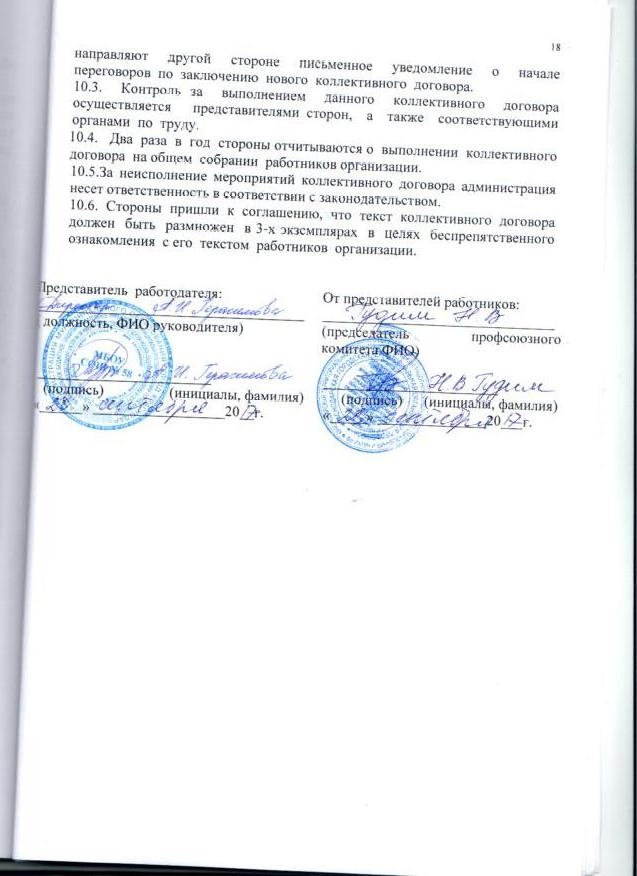 Должность, по которой установлена квалификационная категорияДолжность, по которой может учитываться  квалификационная категория, установленная по должности, указанной в графе 1                        1                            2Учитель, преподавательВоспитатель (независимо от места работы); социальный педагог, педагог-организатор, педагог дополнительного образования (при совпадении профиля кружка, секции, студии, клубного и или иного детского объединения профилю работы по основной должности)  ВоспитательСтарший воспитательПреподаватель-организатор основ безопасности жизнедеятельности, допризывной подготовкиУчитель, преподаватель, ведущий  занятия  по курсу «Основы безопасности жизнедеятельности, допризывной подготовки» (ОБЖ), учитель, преподаватель физической культуры (физического воспитания)Руководитель физического воспитанияУчитель, преподаватель физической культуры (физического воспитания), инструктор по физической культуреМастер производственного обученияУчитель труда, преподаватель, ведущий преподавательскую работу по аналогичной специальности, инструктор по труду, педагог дополнительного образования (по профилю работы по основной деятельности)Учитель трудового обучения (технология)Мастер производственного обучения (по профилю работы по основной деятельности), инструктор по трудуУчитель-дефектолог, учитель-логопедУчитель-дефектолог, учитель-логопед, учитель (независимо от преподаваемого предмета либо в начальных классах), воспитатель, педагог дополнительного образования  (при совпадении профиля кружка, направления дополнительной работы профилю работы по основной должности) в специальных (коррекционных) образовательных учреждениях для детей с отклонениями в развитииУчитель, преподаватель музыкиМузыкальный руководитель, концертмейстерСтарший тренер-преподаватель, тренер-преподавательУчитель, преподаватель физической культуры (физического воспитания), инструктор по физической культуреПреподаватель учреждения начального или среднего профессионального образованияУчитель того же предмета в   общеобразовательном  учрежденииУчитель  общеобразовательного учрежденияПреподаватель того же предмета в учреждении начального или среднего профессионального образования